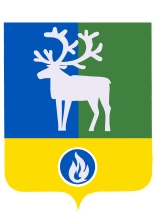 ГОРОДСКОЕ ПОСЕЛЕНИЕ БЕЛОЯРСКИЙБЕЛОЯРСКИЙ РАЙОНХАНТЫ-МАНСИЙСКИЙ АВТОНОМНЫЙ ОКРУГ- ЮГРААДМИНИСТРАЦИЯ ГОРОДСКОГО ПОСЕЛЕНИЯ БЕЛОЯРСКИЙПОСТАНОВЛЕНИЕот                     2017 года                                                                                    №                                                                                                      О формировании фонда капитального ремонта на счете регионального оператора  – некоммерческой организации «Югорский фонд капитального ремонта многоквартирных домов» В соответствии с Федеральным законом от 06 октября 2003 года  №131-ФЗ «Об общих принципах организации местного самоуправления в Российской Федерации», с частью 10 статьи 173 Жилищного кодекса Российской Федерации, Законом Ханты-Мансийского автономного округа - Югры от 01 июля 2013 года № 54-оз «Об организации проведения капитального ремонта общего имущества в многоквартирных домах, расположенных на территории Ханты-Мансийского автономного округа – Югры»  с целью реализации решения о формировании фонда капитального ремонта на счете регионального оператора:1. Определить формирование фонда капитального ремонта в отношении многоквартирного дома № 9, ул. Школьная, г. Белоярский, на счете регионального оператора – «Югорский фонд капитального ремонта многоквартирных домов». 2. Направить копию настоящего постановления в адрес некоммерческой организации «Югорский фонд капитального ремонта многоквартирных домов».3. Опубликовать настоящее постановление в газете «Белоярские вести. Официальный выпуск».4. Настоящее постановление вступает в силу после его официального опубликования.5. Контроль за выполнением постановления возложить на первого  заместителя главы Белоярского района  Ойнеца А.В. Глава администрации городского поселения Белоярский                                                                                             Н.Ф. Басыров